Rossett ReadingRecommendations from the Learning Resource Centre.Book of the Week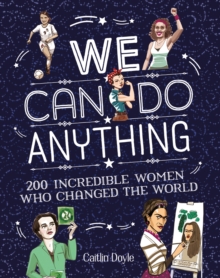 Sixth Form Book of the Week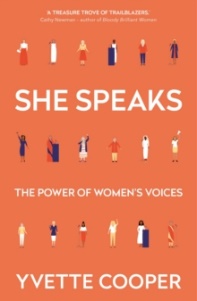 Fiction choice – strong female characters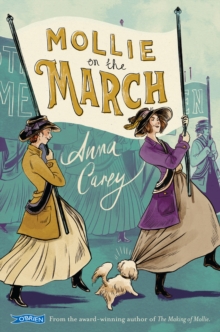 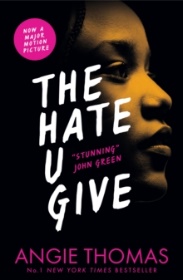 